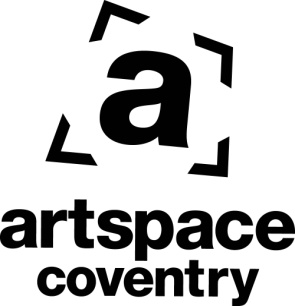 Studio Spaces at Eaton House – FAQsHow much does it cost to become a studio holder member at Coventry Artspace? Most spaces cost between £60 and £75/month in membership fees, which includes electricity and wifi.  Residents pay membership monthly in advance and must also pay 1 as a deposit + £10 key deposit at the beginning of their residency.How long can I have a space for?  At Eaton House user agreements are for 6 months and this is automatically extended for a further 6 months providing there are no problems and the resident is making good use of the space.  Residents can apply for a further 6 months if they can make a good case that the space would be well used to take their practice forward. Our lease with the building has a 28 day break clause.  While we do not expect to have to move out of the building within the next 12 months, residents should be aware that this is always a possibility.When can I have access to the building?  The building is open with a staffed reception desk between 7am and 5.30pm Monday to Friday.  There is also access in the evenings until 9.30pm and on Saturday mornings until 2.30pm.  If you require this additional access let us know in your application form.What parking facilities are there?  There are no parking facilities with the studio space.  However, the reception staff are happy to let residents park outside the building for short periods of time to load / unload.  There is 3 hours free parking at Central Six Retail park across the road. The nearest long stay car park is over the road and currently costs £8.50/day.Are the studio spaces heated?  The studio spaces are heated in the winter.Can I paint in the studio?  The studios at Eaton House are ‘clean’ spaces.  However, we do allow a certain amount of ‘messy’ work, providing residents take suitable precautions to protect the space (eg putting vinyl or plastic over the floor and covering walls where appropriate).If you have any other questions please email mail@coventry-artspace.co.uk